10072-EPP-1-2019-1-LV-EPPKA2-CBHE-JP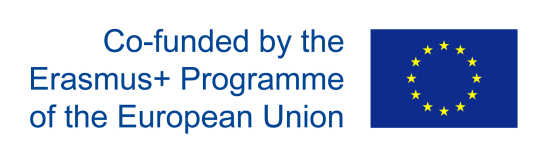 Development of a flexible, innovative and practical framework for work-based learning in higher education of Armenia and Russia (FLEXWBL)Agenda for FLEXWBL project kick-off meetingNational University of Architecture and Construction of Armenia (NUACA), Teryan Street 105, YerevanDecember 16-20, 2019DateTimeActivityDecember 15, 16Arrival in YerevanArrival in YerevanDecember 16, Monday
(NUACA)14:00 - 14:30Registration of participantsDecember 16, Monday
(NUACA)14:30 – 14:45Opening ceremony at NUACAOpening speeches:Rector of NUACALana Karlova, National Erasmus+ Officer in ArmeniaDecember 16, Monday
(NUACA)14:45 – 15:30Prof. Vitaly Kopnov, TvSU Introduction to the philosophy behind FLEXWBLOverview on the project goals and objectives and workplan Questions on the objectives and workplanDecember 16, Monday
(NUACA)15:30 – 15.45  Coffee breakDecember 16, Monday
(NUACA)15.45 - 17.30Short presentations of partner organisations:LIEPU, Klaipeda University, TvSU, DSTU, PSU, ATI, YSULS, GSU, NUACADecember 17, Tuesday
(YSULS)09:30-10:00Visit to YSULS, meeting with administration of YSULSDecember 17, Tuesday
(YSULS)10:00 – 11.15Review of the project plan:- WP1. Preparation. Partner country Framework for the project development – Patriks Morevs- WP2.1 WBL Framework Development – Vitaly Kopnov- WP2.2 Implementation of the WBL Framework: Knowledge and Competence – Klaipeda University- WP2.3 Implementation Support - DSTU- WP2.4 Evaluation - PSU- WP3 Quality - YSULS- WP4 Dissemination - Vitaly Kopnov- WP5. Management - Patriks MorevsDecember 17, Tuesday
(YSULS)11.15 – 11.45Coffee breakDecember 17, Tuesday
(YSULS)11.45 – 13:30Review of the project plan   - WPs December 17, Tuesday
(YSULS)13:30 – 15:00Lunch15:00 – 17:30Patriks Morevs, LIEPUProject management and financial reporting- Communications among project consortium-  Budget-  Partnership agreements-  Individual Travel Report (ITR), unit cost of travel and stay-  Staff cost, time sheet and employment contract- Activating Steering and Technical CommitteesDecember 18, WednesdayNUACA9.30-12.30(15 minutes coffee break)Project management at partner universities- Roles of local coordinators- Local project Team (LPT)- Attendance list with signature- Internal activity report to Project coordinatorDecember 18, WednesdayNUACA12.30 – 14LunchDecember 18, WednesdayNUACA14 – 16Meeting of local/national/project coordinatorsDecember 18, WednesdayNUACA19 – 21Project dinnerDecember 19, Thursday(YSULS)9.30-12.30(15 minutes coffee break)Planning of project activities in 2020 (what, who, when, where)December 19, Thursday(YSULS)12.30 – 14LunchDecember 19, Thursday(YSULS)14 – 16Finalization of kick-off meetingQuestions, AnswersDecember 20,FridayDeparture from Yerevan